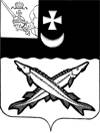 КОНТРОЛЬНО-СЧЕТНАЯ КОМИССИЯ БЕЛОЗЕРСКОГО МУНИЦИПАЛЬНОГО ОКРУГАВОЛОГОДСКОЙ ОБЛАСТИ161200, Вологодская область, г. Белозерск, ул. Фрунзе, д.35,оф.32тел. (81756)  2-32-54,  факс (81756) 2-32-54,   e-mail: krk@belozer.ruЗАКЛЮЧЕНИЕфинансово-экономической экспертизы на проект постановления администрации Белозерского муниципального округа«О внесении изменения  в постановление администрации района от 27.12.2022 № 495»17 ноября  2023 годаЭкспертиза проекта проведена на основании пункта 2 статьи 157 Бюджетного кодекса Российской Федерации, в соответствии с Федеральным законом от 07.02.2011  №6-ФЗ «Об общих принципах организации и деятельности контрольно-счетных органов субъектов Российской Федерации и муниципальных образований», на основании пункта 9.1 статьи 9 Положения о контрольно-счетной комиссии Белозерского муниципального округа Вологодской области, утвержденного решением Представительного Собрания Белозерского муниципального округа от 12.10.2022 № 19, пункта 1.6 плана работы контрольно-счетной комиссии Белозерского муниципального округа на 2023 год.Цель финансово-экономической экспертизы: определение соответствия положений, изложенных в проекте  муниципальной программы (далее - Программа), действующим нормативным правовым актам Российской Федерации, субъекта Российской Федерации и муниципального образования; оценка экономической обоснованности и достоверности объема ресурсного обеспечения Программы, возможности достижения поставленных целей при запланированном объеме средств. Предмет финансово-экономической экспертизы: проект  постановления администрации округа «О внесении изменения в постановление администрации района от 27.12.2022 № 495». Сроки проведения: с 17.11.2023  по 17.11.2023Правовое обоснование финансово-экономической экспертизы:При подготовке заключения финансово-экономической экспертизы проекта Программы использован  Порядок разработки, реализации и оценки эффективности муниципальных программ Белозерского района (далее – Порядок), утвержденный постановлением администрации Белозерского муниципального округа от 25.04.2023 № 519 (с учетом последующих изменений).Для проведения мероприятия   представлены следующие материалы:проект постановления администрации района «О внесении изменения в постановление администрации района от 27.12.2022 № 495». копия листа согласования проекта с результатами согласования. В результате экспертизы  установлено:	Проектом постановления администрации округа предлагается внести изменения  в муниципальную программу «Белозерск – былинный город» на 2023-2027 годы».    Проект Программы состоит из паспорта Программы, разделов и приложений к Программе. Разделы Программы:Паспорт Программы.Характеристика сферы реализации муниципальной программы, основные проблемы в указанной сфере и перспективы ее развития.Приоритеты в сфере реализации муниципальной программы, цели, задачи, сроки реализации муниципальной программы.Характеристика основных мероприятий муниципальной программы.Финансовое обеспечение муниципальной программы, обоснование объема финансовых ресурсов, необходимых для реализации муниципальной программы. Целевые показатели (индикаторы) достижения целей и решения задач муниципальной программы, прогноз конечных результатов реализации муниципальной программы.Основные меры правового регулирования, направленные на достижение цели и конечных результатов, основание для разработки муниципальной программы.Основные меры регулирования и управления рисками.Прогноз сводных показателей муниципальных заданий на оказание муниципальных услуг, выполнение работ муниципальными учреждениями.Приложения Программы:Финансовое обеспечение реализации муниципальной программы за счет средств бюджета округа (приложение 1 таблица 1).Прогнозная (справочная) оценка расходов федерального, областного бюджетов, бюджетов государственных внебюджетных фондов, физических и юридических лиц на реализацию целей муниципальной программы (приложение 1 таблица 2).Перечень основных мероприятий и финансовое обеспечение реализации муниципальной программы (подпрограммы)  за счет средств бюджета округа (приложение 2).Сведения о показателях (индикаторах) Программы (приложение 3 таблица 1).Сведения о порядке сбора информации и методике расчета целевых показателей (индикаторов) муниципальной программы (приложение 3 таблица 2).Сведения об основных мерах правового регулирования в сфере реализации муниципальной программы (приложение 4).Прогноз сводных показателей муниципальных заданий на оказание муниципальных услуг муниципальными учреждениями округа по муниципальной программе (приложение 5)План реализации муниципальной программы (приложение 6).1.Паспорт Программы в целом разработан по форме, предусмотренной приложением 1 к Порядку, содержит все установленные параметры. Ответственным исполнителем Программы является администрация Белозерского муниципального округа. Таким образом, не представляется возможным определить конкретного ответственного исполнителя Программы.Контрольно-счетная комиссия округа предлагает определить конкретного ответственного исполнителя Программы.  Соисполнителем Программы являются отдел культуры, спорта, туризма и молодежной политики администрации Белозерского муниципального округа и управляющий делами администрации округа.Вместе с тем, в соответствии с пунктом 1.3.Порядка соисполнителем  Программы является орган местного самоуправления округа, орган администрации округа, наделенный правами юридического лица.Контрольно-счетная комиссия предлагает привести паспорт Программы в соответствие Порядку, исключив из состава соисполнителей Программы управляющего делами администрации округа и отдел культуры, спорта, туризма и молодежной политики исключить из состава соисполнителей Программы. 2.При анализе целей и задач Программы установлено, что целью Программы является создание условий для устойчивого развития туризма на территории округа, которые будут способствовать социально-экономическому развитию Белозерского муниципального округа, в том числе сохранению и рациональному использованию культурного, исторического и природного наследия округа. Достижение поставленной цели должно обеспечиваться за счет решения предусмотренных задач. Задачи Программы должны определять результат реализации мероприятий или осуществление функций в рамках достижения цели. Задачами Программы являются:Формирование и продвижение конкурентоспособного туристического продукта.Повышение качества туристских услуг.Создание условий для возрождения, сохранения и развития традиционных народных промыслов  и ремесел.3.Раздел 1 Программы, в соответствии с Порядком, содержит общую характеристику сферы реализации муниципальной программы, описание текущего состояния, основных проблем и перспективы развития.4.Раздел 2 Программы отражает приоритеты в сфере реализации муниципальной программы, цель и задачи Программы,  сроки реализации Программы. 5.В разделе 3 Программы отражена характеристика основных мероприятий Программы. 6.В разделе 4 Программы определено, что ресурсное обеспечение Программы осуществляется за счет бюджетных ассигнований окружного бюджета.Общий объем финансового обеспечения муниципальной программы  составляет 41 155,9 тыс. рублей, в том числе по годам реализации: 2023 год- 8 136,9 тыс. рублей, 2024 год- 8 740,1 тыс. рублей, 2025 год- 9 005,1 тыс. рублей, 2026 год -7 636,9 тыс. рублей, 2027 год -7 636,9 тыс. рублей.7.Раздел 5 Программы содержит целевые показатели (индикаторы) достижения целей и решения задач муниципальной программы, прогноз конечных результатов реализации муниципальной программы.8.В разделе 6 Программы отражены основные меры правового регулирования, направленные на достижение цели и конечных результатов, основание для разработки Программы.9.Раздел 7 содержит  основные меры регулирования и управления рисками.10.Раздел 8 содержит прогноз сводных показателей муниципальных заданий. Вывод по результатам экспертизы: 1.Проект муниципальной программы содержит все основные параметры: цели, задачи, показатели (индикаторы), конечные результаты реализации муниципальной программы, сроки их достижения, объем ресурсов, необходимый для достижения целей муниципальной программы.Вместе с тем, проект Программы содержит ряд замечаний, рекомендованных контрольно-счетной комиссией округа к устранению. 2.Проект постановления администрации округа «О внесении изменения в постановление администрации района от 27.12.2022 № 495» рекомендован к принятию с учетом предложений контрольно-счетной комиссии округа.  Предложения:	1.В паспорте Программы в соответствии с приложением 1 к Порядку отразить конкретного ответственного исполнителя Программы.2.Привести в соответствие Порядку паспорт Программы в части соисполнителей Программы.Председатель контрольно-счетной комиссии округа                                                                           Н.С.Фредериксен          